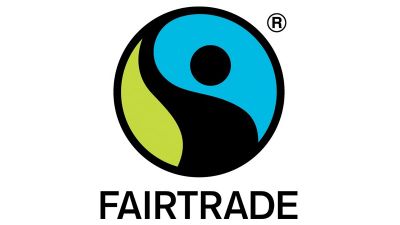 LiteracyDescriptive WritingActive Reading and Spelling strategiesCharlie & the chocolate Factory by Roald DahlNumeracyPlace valueData Handling  Health and Wellbeing Exploring a healthy diet Our rights and responsibilitiesExpressive ArtsExploring Aztec designs and patterns Social StudiesThe History of Chocolate 